Arizona Specialty Hospital Nondiscrimination NoticeArizona Specialty Hospital complies with applicable Federal civil rights laws and does not discriminate on the basis of age, race, ethnicity, religion, culture, language, physical or mental disability, socioeconomic status, sex, sexual orientation and gender identity or expression.  Arizona Specialty Hospital does not exclude people or treat them differently because of age, race, ethnicity, religion, culture, language, physical or mental disability, socioeconomic status, sex, sexual orientation and gender identity or expression.Arizona Specialty Hospital:Provides free auxiliary aids and services to people with disabilities to communicate effectively with us, such as:qualified sign language interpreters, video remote interpreting or other aids for hearing impaired individualswritten information in multiple formats including large print, audio, accessible electronic formats, or other formats for visually impaired individualsProvides free language services to people whose primary language is not English, such as:qualified interpreters or a language lineinformation written in other languagesIf you need these services, contact Arizona Specialty Hospital’s ADA Coordinator at 480-603-9047.If you believe that Arizona Specialty Hospital has failed to provide these services or discriminated in another way on the basis of race, color, national origin, age, disability or sex, you can file a grievance with:ADA CoordinatorMichelle ArnoldArizona Specialty Hospital 2905 West Warner Road, Suite 1Chandler, AZ  85224marnold@uspi.comFax: 480-603-9075You can file a grievance in person or by mail, fax or email.  If you need help filing a grievance, Arizona Specialty Hospital’s ADA Coordinator is available to help you.You can also file a civil rights complaint with the U.S. Department of Health and Human Services, Office for Civil Rights, electronically through the Office for Civil Rights Complaint Portal, available at https://ocrportal.hhs.gov/ocr/portal/lobby.jsf, or by mail or phone at:U.S. Department of Health and Human Services200 Independence Avenue, SWRoom 509F, HHH BuildingWashington, D.C.  202011-800-368-1019, 800-537-7697 (TDD)Complaint forms are available at http://www.hhs.gov/ocr/office/file/index.html.EnglishATTENTION:  If you speak another language, language assistance services, free of charge, are available to you.  Call 1-480-603-9000.SpanishATENCIÓN:  si habla español, tiene a su disposición servicios gratuitos de asistencia lingüística.  Llame al 1-480-603-9000.Navajo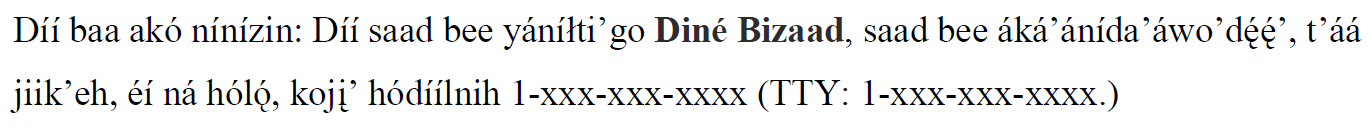 Chinese注意：如果您使用繁體中文，您可以免費獲得語言援助服務。請致電 1-480-603-9000。VietnameseCHÚ Ý: Nếu bạn nói Tiếng Việt, có các dịch vụ hỗ trợ ngôn ngữ miễn phí dành cho bạn. Gọi số 1-480-603-9000.Arabicملحوظة:  إذا كنت تتحدث اذكر اللغة، فإن خدمات المساعدة اللغوية تتوافر لك بالمجان.  اتصل برقم 1-480-603-9000 TagalogPAUNAWA: Kung nagsasalita ka ng Tagalog, maaari kang gumamit ng mga serbisyo ng tulong sa wika nang walang bayad. Tumawag sa 1-480-603-9000.Korean주의: 한국어를 사용하시는 경우, 언어 지원 서비스를 무료로 이용하실 수 있습니다. 1-480-603-9000 번으로 전화해 주십시오.FrenchATTENTION : Si vous parlez français, des services d'aide linguistique vous sont proposés gratuitement. Appelez le 1-480-603-9000.GermanACHTUNG: Wenn Sie Deutsch sprechen, stehen Ihnen kostenlos sprachliche Hilfsdienstleistungen zur Verfügung. Rufnummer: 1-480-603-9000.RussianВНИМАНИЕ: Если вы говорите на русском языке, то вам доступны бесплатные услуги перевода. Звоните 1-480-603-9000.Japanese注意事項：日本語を話される場合、無料の言語支援をご利用いただけます。1-480-603-9000 まで、お電話にてご連絡ください。Farsi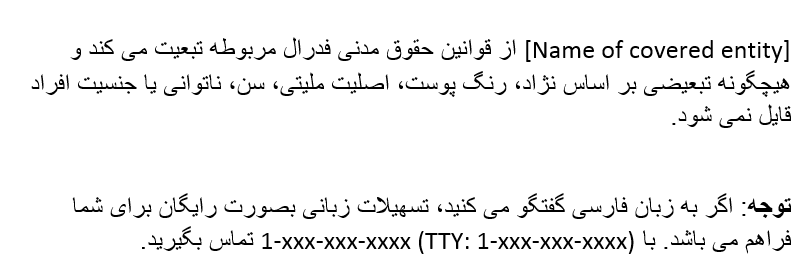 Syriac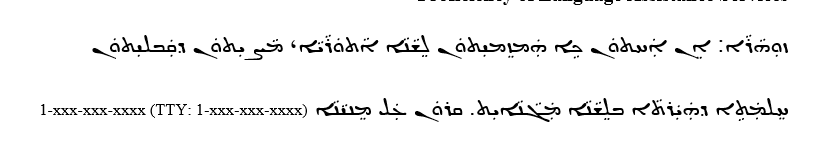 Serbo-CroatianOBAVJEŠTENJE: Ako govorite srpsko-hrvatski, usluge jezičke pomoći dostupne su vam besplatno. Nazovite 1-480-603-9000.Thaiยน: ถ้าคุณพูดภาษาไทยคุณสามารถใช้บริการช่วยเหลือทางภาษาได้ฟรี โทร 1-480-603-9000